WITAM WAS SERDECZNIEZadania, które wam zadałam na czas trwania kwarantanny, prześlijcie na adres:j.kochman.sp45@gmail.comPROSZĘ WAS O ZAPISANIE TEMATU LEKCJI W ZESZYTACH.Temat: Rodzaje kątów                                                                                      27.03.20r.Otrzymaliście kartkę z rodzajami kątów na ostatnich zajęciach, które odbyły się przed kwarantanną. Proszę o uzupełnienie rodzajów kątów.Oryginał otrzymacie w załączniku.Następnie obejrzyjcie filmik:https://www.youtube.com/watch?v=QjtSjNCorfcWykonaj zadania:Zad.1/146Zad.3/147Zad.4/147Zad.5/147Zad.7/147Zad.11/147Zad.15/148Odpowiedzi dołączam w załączniku.Praca domowaCO UMIEM:Zad.1/150Zad.2/150ROZWIĄZANE ZADANIA PRZESLIJ NA ADRES: j.kochman.sp45@gmail.com Czas realizacji na wykonanie pracy domowej  to: 3 kwietnia 2020r. czyli  za tydzień. W razie jakichkolwiek pytań, piszcie na adres podany wyżej.JEŚLI JESTEŚ ZMĘCZONY, ODPOCZNIJ 15 MIN.Proszę o wpisanie tematu lekcji do zeszytu.TEMAT: Koło i okrąg.                                                                                                                 27.03.20r.WPROWADZENIE DO TEMATU LEKCJIObejrzyjcie filmik :https://pistacja.org/videos/mat00229_Okrag_i_kolo_wprowadzenie.mp4PRZERYSUJ DO ZESZYTU:Krawędź	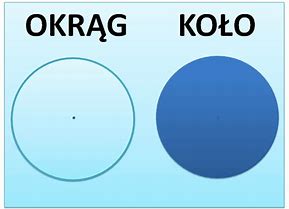                              OKRĄG jest pusty                                       KOŁO ma swoje wnętrze              Punkty należące do okręgu, to punkty, które leżą na krawędzi okręgu.	                                 KRAWĘDZIE OKRĘGU               Punkty należące do koła, to punkty, które leżą wszędzie tzn. wewnątrz koła, krawędzie koła.	                                                      WNĘTRZE KOŁA                                                                     	KRAWĘDZIE KOŁA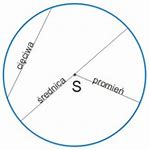 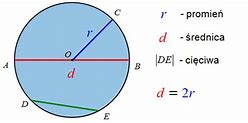                                                                 d = 2r, to oznacza, że średnica d jest równa 2 razy promień                                                                 środek okręgu – S,             środek koła-OOtwórzcie podręcznik STR.152 TABELAOkreślenie pojęć: koło, okrąg, promieńWykonaj Zad.3/152Zad.4/153  Zad.5/153 a, bOdpowiedzi do zadań dołączone.Otwórzcie Podręcznik na STR.154 TABELAZapoznajcie się z pojęciami :Cięciwa koła i okręgu, średnica koła i okręguKOLEJNE ZADANIE TO:Zad.7/155Zad.9/155 a, cOdpowiedzi do zadań dołączone.Praca domowaCO UMIEM:Zad.1/156ROZWIĄZANE ZADANIE PRZESLIJ NA ADRES: j.kochman.sp45@gmail.com Czas realizacji na wykonanie pracy domowej  to: 3 kwietnia 2020r. czyli  za tydzień.DO ZOBACZENIA WE WTOREK.